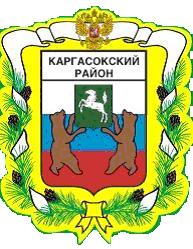 МУНИЦИПАЛЬНОЕ ОБРАЗОВАНИЕ «Каргасокский район»ТОМСКАЯ ОБЛАСТЬАДМИНИСТРАЦИЯ КАРГАСОКСКОГО РАЙОНАВ целях приведения в соответствие с действующим законодательствомАдминистрация Каргасокского района постановляет:ПОСТАНОВЛЕНИЕПОСТАНОВЛЕНИЕПОСТАНОВЛЕНИЕ22.02.2017         № 44с. Каргасокс. КаргасокО внесении изменений в постановление Администрации Каргасокского района от 09.11.2016 №3061. Внести в Административный регламент предоставления муниципальной услуги  «Прием заявлений о зачислении в муниципальные образовательные учреждения, реализующие основную образовательную программу дошкольного образования (детские сады), а также постановка на соответствующий учет», утвержденный постановлением Администрации Каргасокского района от 09.11.2016 №306 «Об утверждении административного регламента предоставления муниципальной услуги «Прием заявлений о зачислении в муниципальные образовательные учреждения, реализующие основную образовательную программу дошкольного образования (детские сады), а также постановка на соответствующий учет», признании утратившими силу некоторых постановлений Администрации Каргасокского района», (далее – Административный регламент) следующие изменения:- пункт 2.2 Административного регламента изложить в новой редакции: «2.2. Муниципальную услугу предоставляет Администрация Каргасокского района в лице Управления образования, опеки и попечительства муниципального образования «Каргасокский район».»;- пункт 2.7 Административного регламента дополнить подпунктом 3 следующего содержания: «3) Документы, которые заявитель вправе представить по собственной инициативе, и которые, в случае их непредоставления заявителем, подлежат представлению в рамках межведомственного информационного взаимодействия, отсутствуют.»;- наименование раздела 3 Административного регламента изложить в новой редакции: «3. Состав, последовательность и сроки выполнения административных процедур, требования к порядку их выполнения, в том числе особенности выполнения административных процедур в электронной форме, а также особенности выполнения административных процедур в многофункциональных центрах»;- наименование раздела 5 Административного регламента изложить в новой редакции: «5. Досудебный (внесудебный) порядок обжалования решений и действий (бездействия) органа, предоставляющего муниципальную услугу, а также должностных лиц, муниципальных служащих»;- пункт 5.8 Административного регламента признать утратившим силу.2. Настоящее постановление вступает в силу со дня официального опубликования.1. Внести в Административный регламент предоставления муниципальной услуги  «Прием заявлений о зачислении в муниципальные образовательные учреждения, реализующие основную образовательную программу дошкольного образования (детские сады), а также постановка на соответствующий учет», утвержденный постановлением Администрации Каргасокского района от 09.11.2016 №306 «Об утверждении административного регламента предоставления муниципальной услуги «Прием заявлений о зачислении в муниципальные образовательные учреждения, реализующие основную образовательную программу дошкольного образования (детские сады), а также постановка на соответствующий учет», признании утратившими силу некоторых постановлений Администрации Каргасокского района», (далее – Административный регламент) следующие изменения:- пункт 2.2 Административного регламента изложить в новой редакции: «2.2. Муниципальную услугу предоставляет Администрация Каргасокского района в лице Управления образования, опеки и попечительства муниципального образования «Каргасокский район».»;- пункт 2.7 Административного регламента дополнить подпунктом 3 следующего содержания: «3) Документы, которые заявитель вправе представить по собственной инициативе, и которые, в случае их непредоставления заявителем, подлежат представлению в рамках межведомственного информационного взаимодействия, отсутствуют.»;- наименование раздела 3 Административного регламента изложить в новой редакции: «3. Состав, последовательность и сроки выполнения административных процедур, требования к порядку их выполнения, в том числе особенности выполнения административных процедур в электронной форме, а также особенности выполнения административных процедур в многофункциональных центрах»;- наименование раздела 5 Административного регламента изложить в новой редакции: «5. Досудебный (внесудебный) порядок обжалования решений и действий (бездействия) органа, предоставляющего муниципальную услугу, а также должностных лиц, муниципальных служащих»;- пункт 5.8 Административного регламента признать утратившим силу.2. Настоящее постановление вступает в силу со дня официального опубликования.1. Внести в Административный регламент предоставления муниципальной услуги  «Прием заявлений о зачислении в муниципальные образовательные учреждения, реализующие основную образовательную программу дошкольного образования (детские сады), а также постановка на соответствующий учет», утвержденный постановлением Администрации Каргасокского района от 09.11.2016 №306 «Об утверждении административного регламента предоставления муниципальной услуги «Прием заявлений о зачислении в муниципальные образовательные учреждения, реализующие основную образовательную программу дошкольного образования (детские сады), а также постановка на соответствующий учет», признании утратившими силу некоторых постановлений Администрации Каргасокского района», (далее – Административный регламент) следующие изменения:- пункт 2.2 Административного регламента изложить в новой редакции: «2.2. Муниципальную услугу предоставляет Администрация Каргасокского района в лице Управления образования, опеки и попечительства муниципального образования «Каргасокский район».»;- пункт 2.7 Административного регламента дополнить подпунктом 3 следующего содержания: «3) Документы, которые заявитель вправе представить по собственной инициативе, и которые, в случае их непредоставления заявителем, подлежат представлению в рамках межведомственного информационного взаимодействия, отсутствуют.»;- наименование раздела 3 Административного регламента изложить в новой редакции: «3. Состав, последовательность и сроки выполнения административных процедур, требования к порядку их выполнения, в том числе особенности выполнения административных процедур в электронной форме, а также особенности выполнения административных процедур в многофункциональных центрах»;- наименование раздела 5 Административного регламента изложить в новой редакции: «5. Досудебный (внесудебный) порядок обжалования решений и действий (бездействия) органа, предоставляющего муниципальную услугу, а также должностных лиц, муниципальных служащих»;- пункт 5.8 Административного регламента признать утратившим силу.2. Настоящее постановление вступает в силу со дня официального опубликования.1. Внести в Административный регламент предоставления муниципальной услуги  «Прием заявлений о зачислении в муниципальные образовательные учреждения, реализующие основную образовательную программу дошкольного образования (детские сады), а также постановка на соответствующий учет», утвержденный постановлением Администрации Каргасокского района от 09.11.2016 №306 «Об утверждении административного регламента предоставления муниципальной услуги «Прием заявлений о зачислении в муниципальные образовательные учреждения, реализующие основную образовательную программу дошкольного образования (детские сады), а также постановка на соответствующий учет», признании утратившими силу некоторых постановлений Администрации Каргасокского района», (далее – Административный регламент) следующие изменения:- пункт 2.2 Административного регламента изложить в новой редакции: «2.2. Муниципальную услугу предоставляет Администрация Каргасокского района в лице Управления образования, опеки и попечительства муниципального образования «Каргасокский район».»;- пункт 2.7 Административного регламента дополнить подпунктом 3 следующего содержания: «3) Документы, которые заявитель вправе представить по собственной инициативе, и которые, в случае их непредоставления заявителем, подлежат представлению в рамках межведомственного информационного взаимодействия, отсутствуют.»;- наименование раздела 3 Административного регламента изложить в новой редакции: «3. Состав, последовательность и сроки выполнения административных процедур, требования к порядку их выполнения, в том числе особенности выполнения административных процедур в электронной форме, а также особенности выполнения административных процедур в многофункциональных центрах»;- наименование раздела 5 Административного регламента изложить в новой редакции: «5. Досудебный (внесудебный) порядок обжалования решений и действий (бездействия) органа, предоставляющего муниципальную услугу, а также должностных лиц, муниципальных служащих»;- пункт 5.8 Административного регламента признать утратившим силу.2. Настоящее постановление вступает в силу со дня официального опубликования.Глава Каргасокского районаГлава Каргасокского районаА.П. АщеуловВ.В.Тимохин 2-22-97